Оперативно-профилактическое       мероприятие            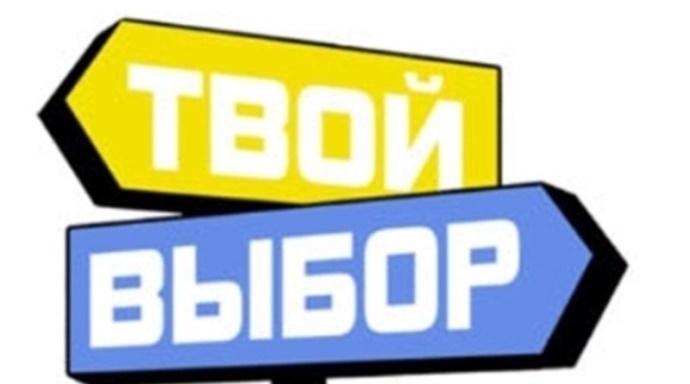   «Твой выбор»С 15 по 22 апреля с целью предупреждения групповых правонарушений среди подростков, вовлечения подростков в противоправную, экстремистскую деятельность, проведено мероприятие «Твой выбор». В рамках мероприятия был проведен мониторинг социальных сетей учащихся и профилактические рейды в местах скопления несовершеннолетних. Для учащихся 5-9 классов были проведены классные часы на тему «Закон и правопорядок». 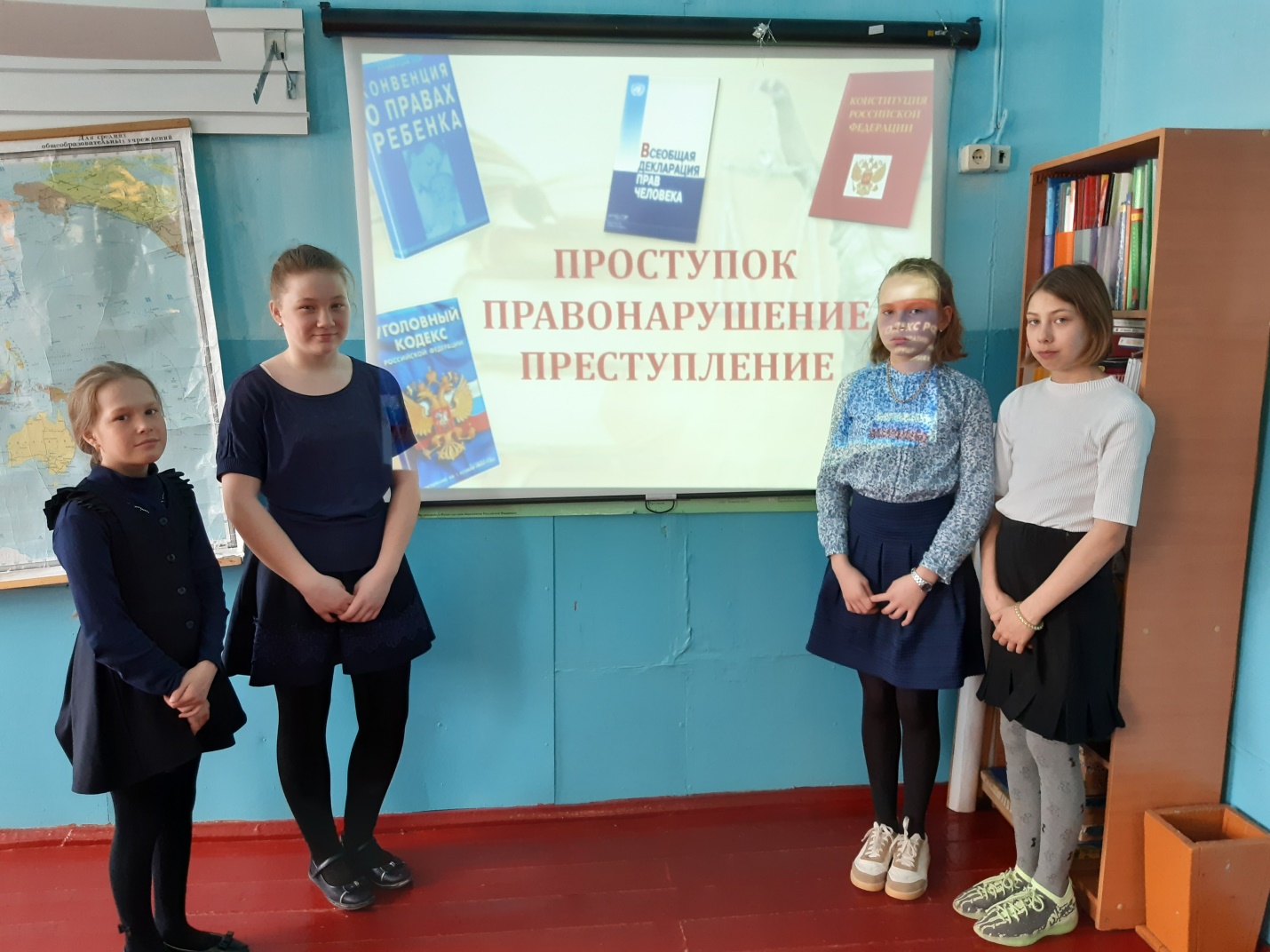 20 апреля – был проведен День правовых знаний. Учащиеся вспомнили правила поведения в общественных местах, познакомились с нормами российского законодательства по отношению к преступлениям и правонарушениям, которые совершаются  подростками.  